Jacob – Middle School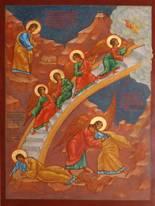 Objectives:Students should be able to identify and name “Abraham, Isaac, and Jacob”.Students should be able to tell the stories of Jacob and Esau, Jacob’s ladder, and Jacob and Rachel.Children should recognize “Israel” as the name God gave to Jacob, later to be the name of God’s chosen people.Lesson Plan:Scripture Reference: Genesis 25: 21-34, chapters 27-29, 31:1-7, chapter 33.Questions for reflection:1.Who was Isaac’s first-born son?2.Who sold his birthright for a pot of stew?3.Who received Isaac’s blessing?4.How did Jacob deceive Isaac into giving him the blessing?5.Who was Rebekah’s brother?6.Where did Laban live?7.What did Jacob see on the ladder?8.Who was Jacob’s first wife?9.Who was Jacob’s favorite wife10. Did Jacob lie to Isaac to cheat Esau from his inheritance? 11. Was this right? 12. Was Esau happy with Jacob or angry? 13. What about Laban to Jacob about Leah? 14. How did Jacob feel? 15. Have you ever lied? 16. What about “little white lies”; can you think of a situation where lying is the right thing to do? 17. Why or why not? 18. Has anyone ever lied to you or about you? 19. How do you feel? 20. Have you ever cheated? At school? 21. What happened when Jacob returned to the land of Esau?Project: Add Jacob and Esau to your family tree. Then add Leah and Rachel to Jacob.Be sure to include Laban!Pray for the strength to speak and act truthfully all week.